Załącznik nr 6Instrukcja prawidłowego nakładania i zdejmowania maseczki. 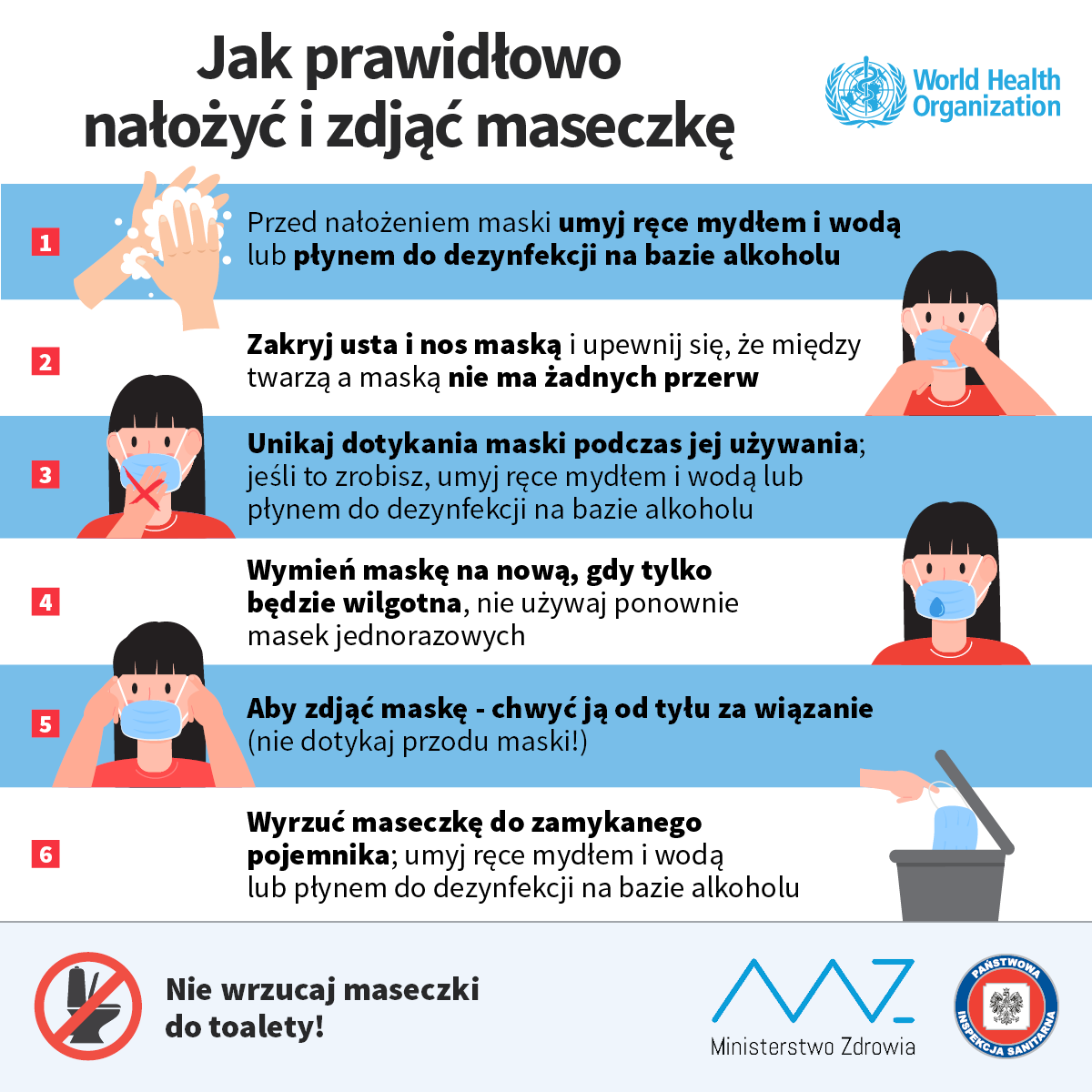 